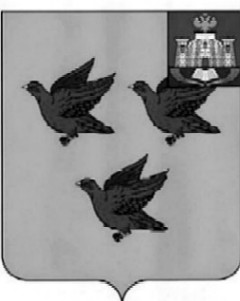 РОССИЙСКАЯ ФЕДЕРАЦИЯОРЛОВСКАЯ ОБЛАСТЬАДМИНИСТРАЦИЯ ГОРОДА ЛИВНЫПОСТАНОВЛЕНИЕ  21   сентября  2016г.		                                                                       № 130 г. ЛивныО признании утратившим силупостановление администрации города от 31 октября 2013 года № 78«Об утверждении муниципальной программы«Модернизация лифтового хозяйства в жилищном фонде, расположенном на территории города Ливны Орловской области в 2014-2018 годах»»           На основании статьи 179 Бюджетного кодекса РФ, постановления Правительства Орловской области от 31 декабря 2013 года № 482                          «Об утверждении областной адресной программы « Капитальный ремонт общего имущества в многоквартирных домах на территории Орловской области» администрация города п о с т а н о в л я е т:          1. Признать утратившим силу постановления администрации города  от 31 октября 2013 года № 78 «Об утверждении муниципальной программы«Модернизация лифтового хозяйства в жилищном фонде,  расположенном на территории города Ливны Орловской области в 2014-2018 годах»».          2. Опубликовать настоящее постановление в газете «Ливенский вестник» и разместить на сайте http://www.adminliv.ru.Исполняющий обязанностиглавы города                                                                                             Н.В. Злобин